17.05.2022Химмаш, Аллея Машиностроителей, уборка мусора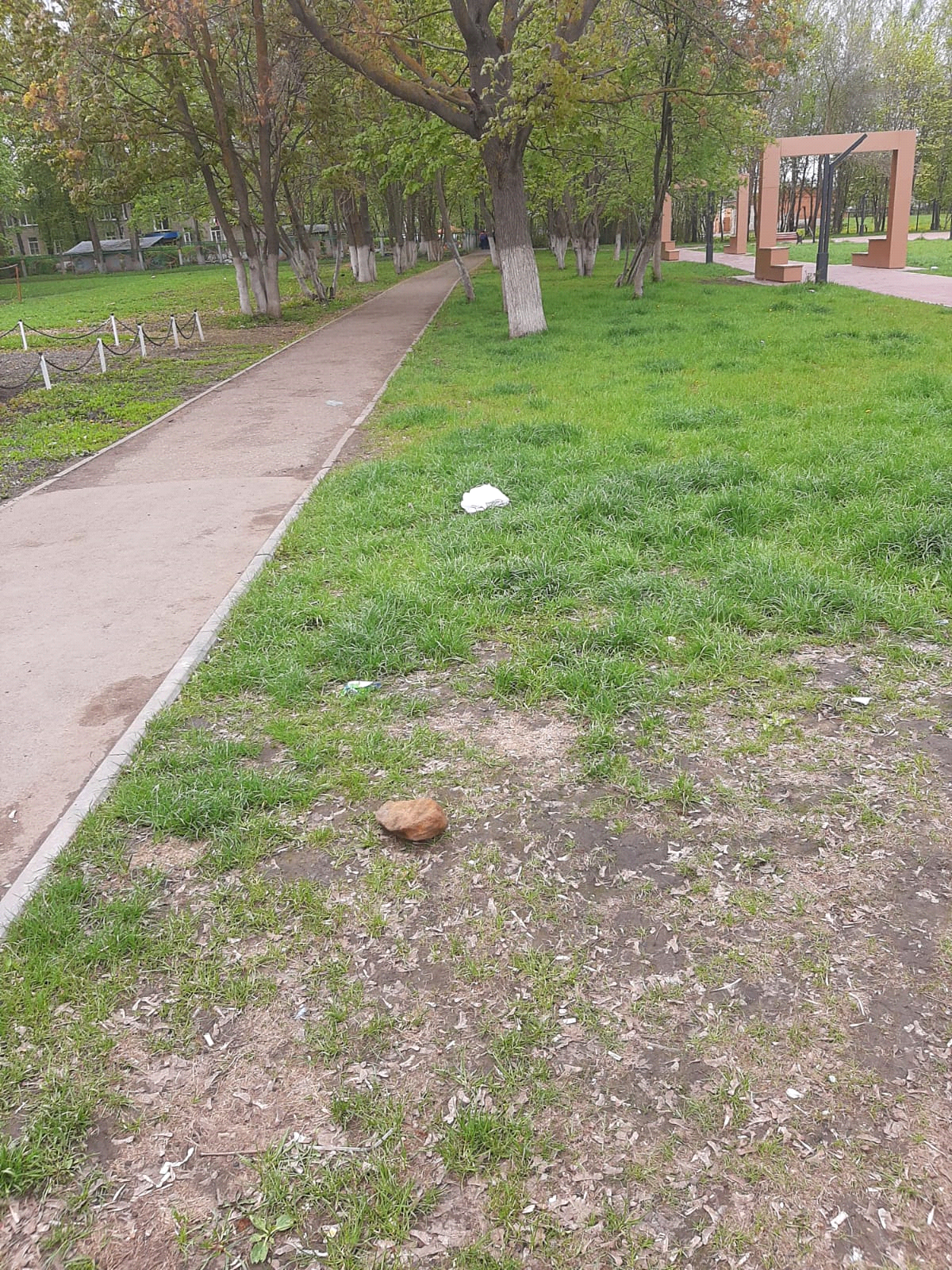 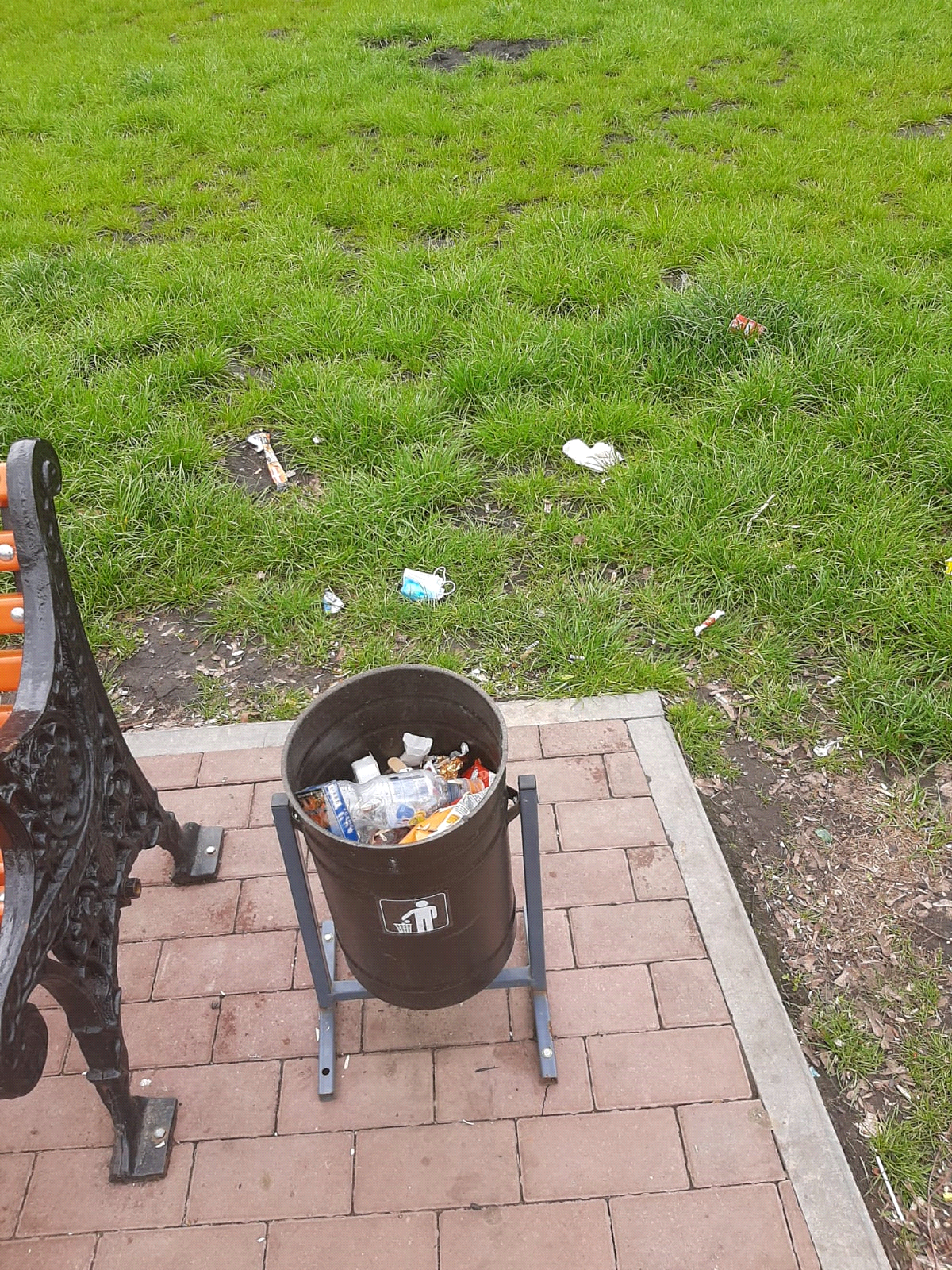 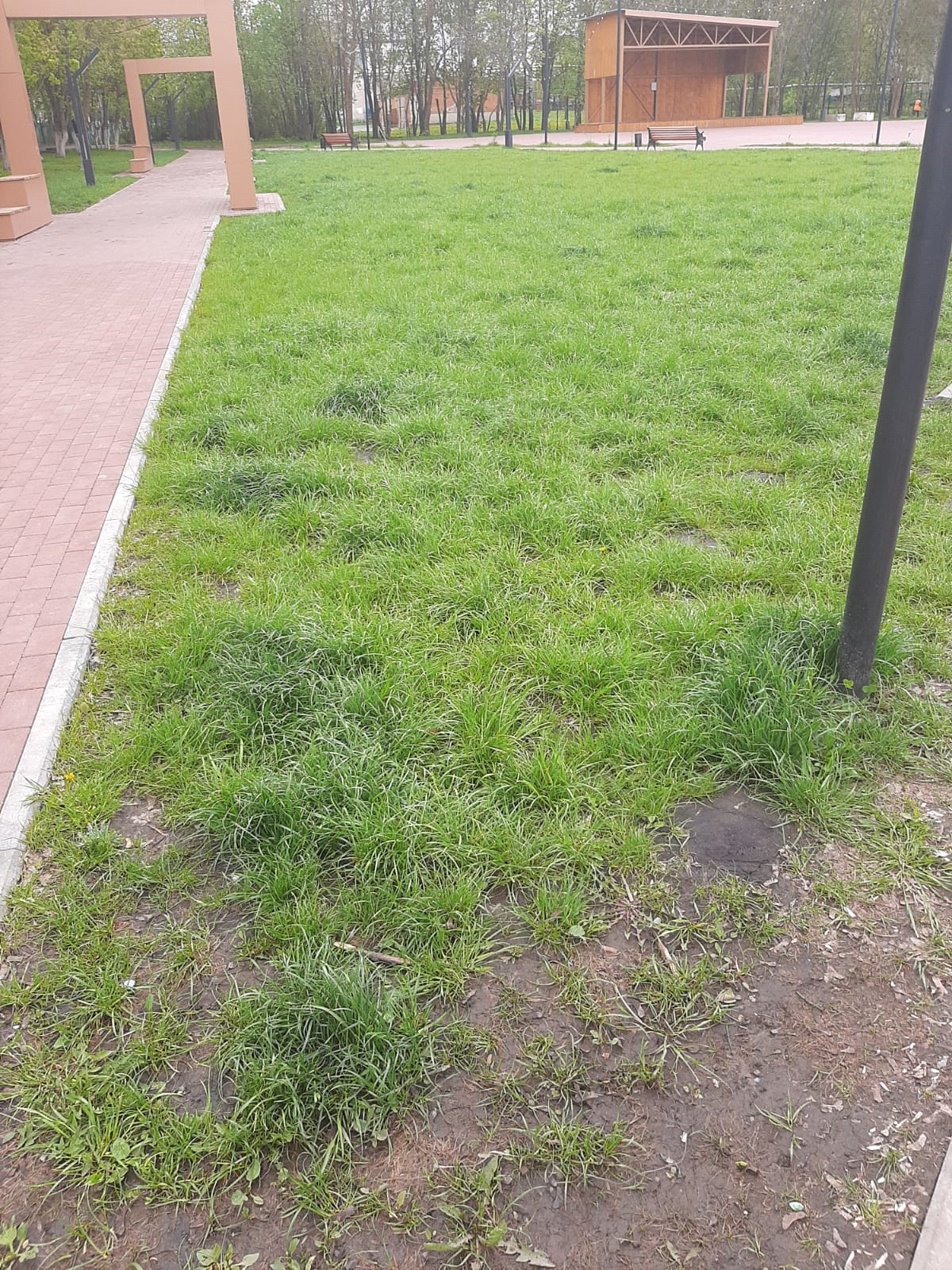 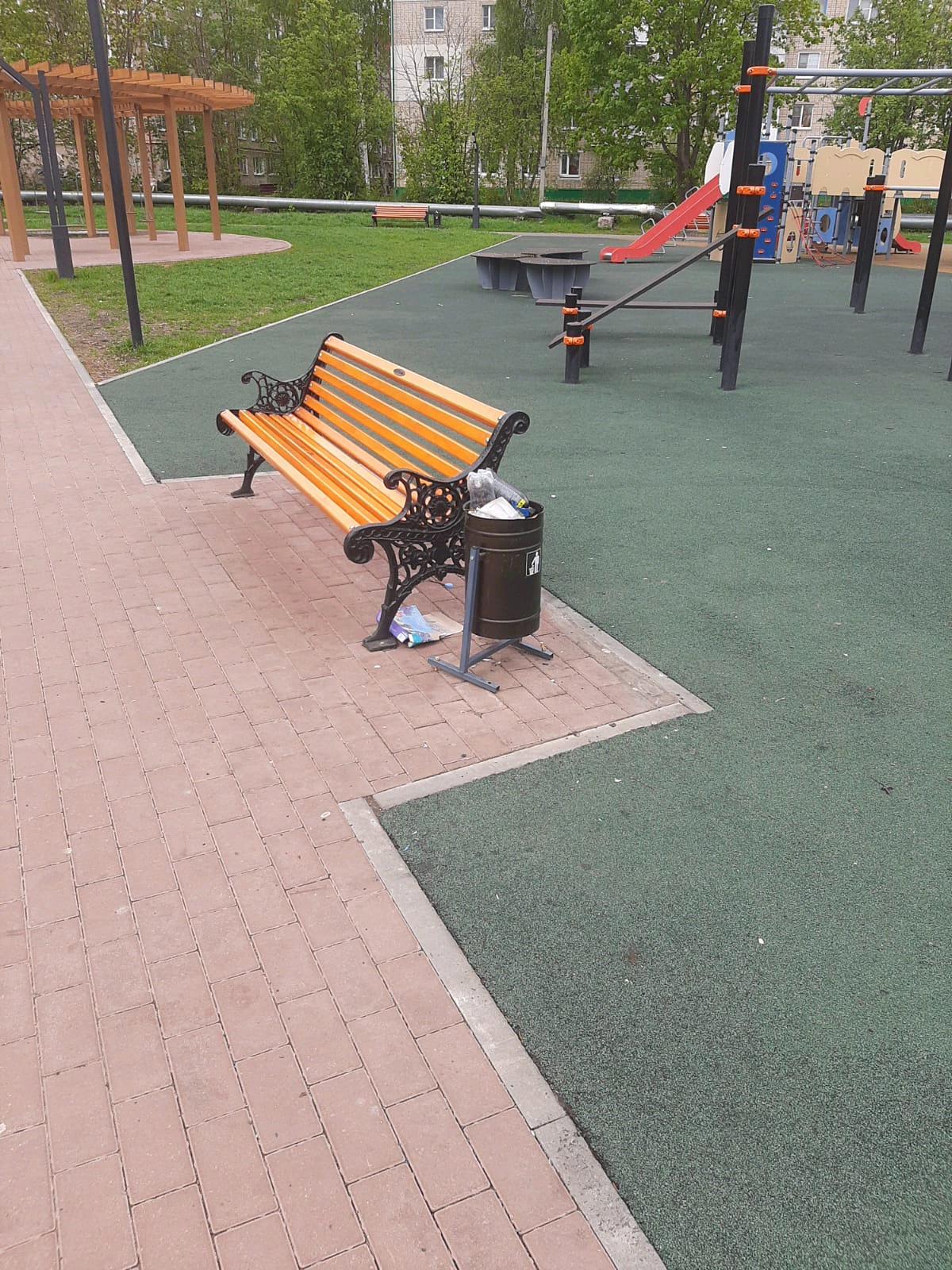 